State of NevadaDepartment of Business & IndustryHOUSING DIVISION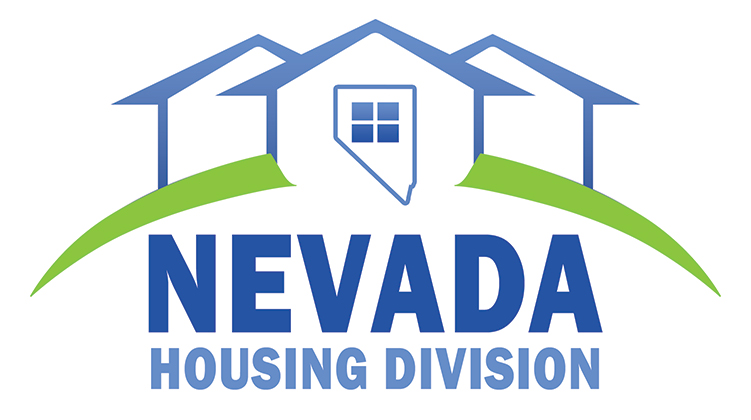 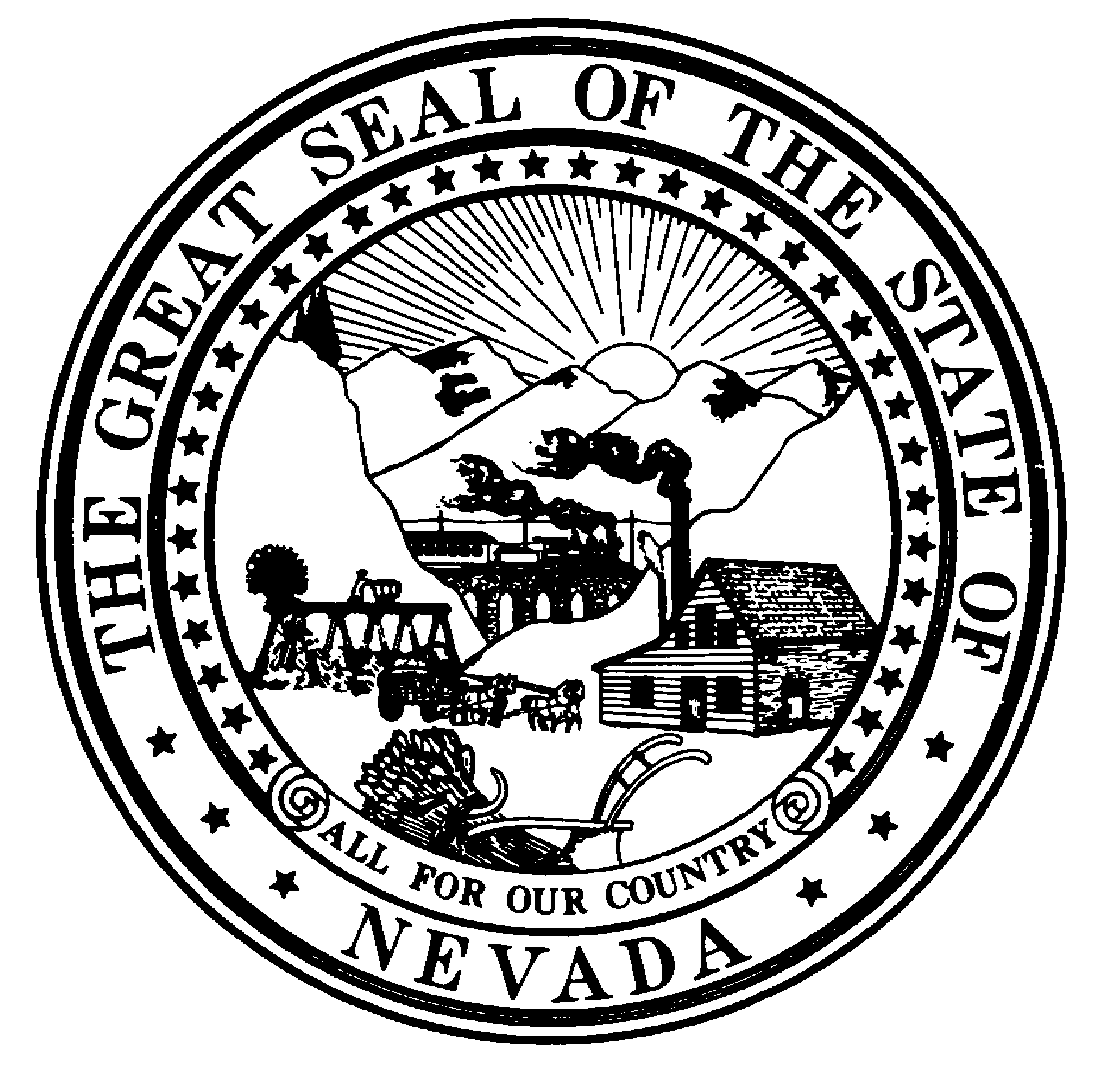 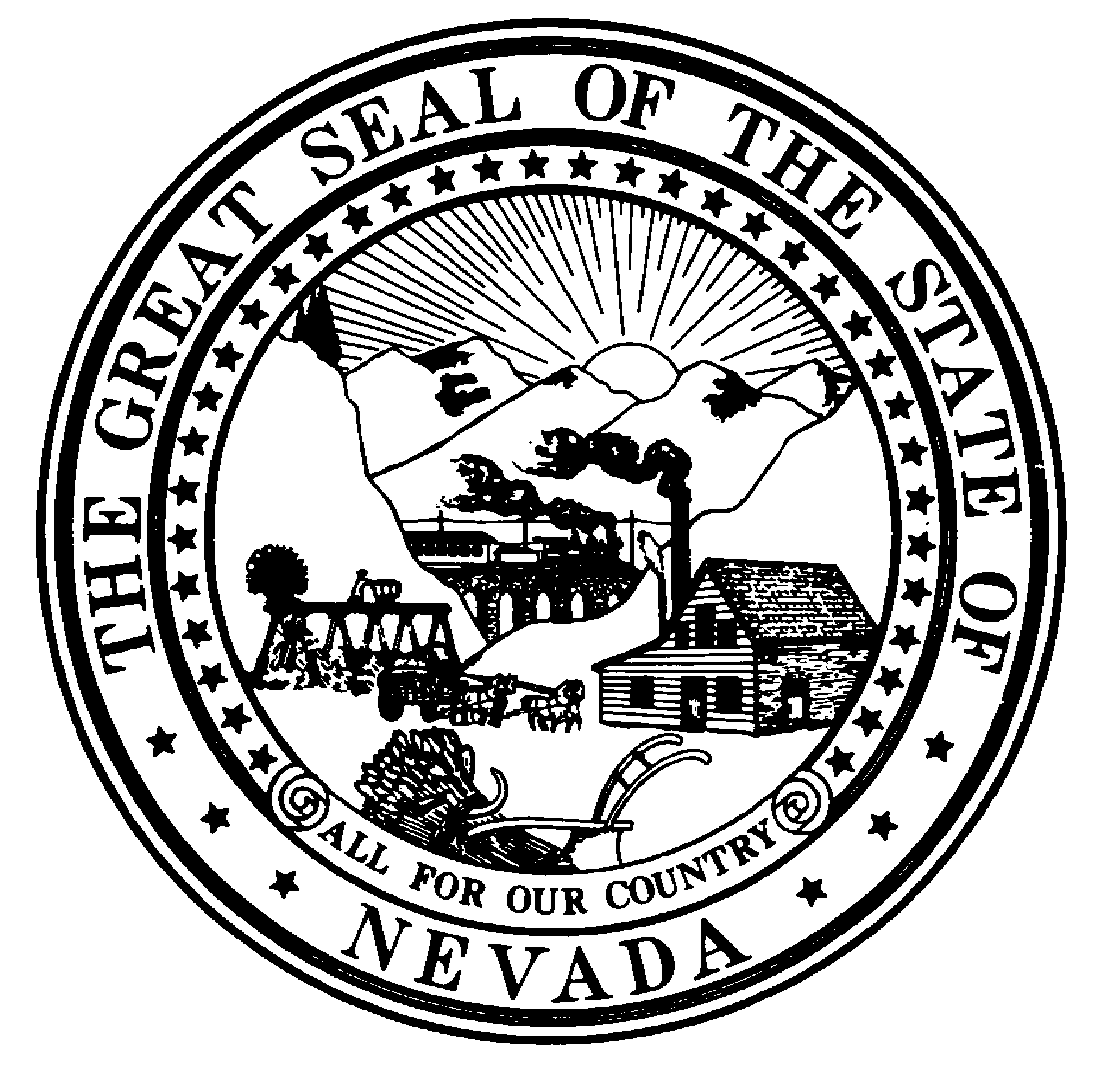 1830 College Parkway, Ste. 200Carson City, Nevada 89706Tel.:  (775) 687-2240 or (800) 227-4960Fax:  (775) 687-4040e-mail:  mwelden@housing.nv.gov HOUSING DIVISION MOVE-IN/MOVE-OUT REPORTPROJECT OWNER:      	   PROJECT NAME:	     		DATE 	     	ANY CHANGES FROM THE PREVIOUS REPORT REGARDING THE STATUS OF HOME AND TRUST FUND UNITS MUST BE LISTED HEREDELETIONSDELETIONSDELETIONSADDITIONSADDITIONSADDITIONSUNIT #TENANTMOVE-OUT DATEUNIT #TENANTMOVE-IN DATEDELETIONSDELETIONSDELETIONSADDITIONSADDITIONSADDITIONSUNIT #TENANTMOVE-OUT DATEUNIT #TENANT